9166ecolevocabulaire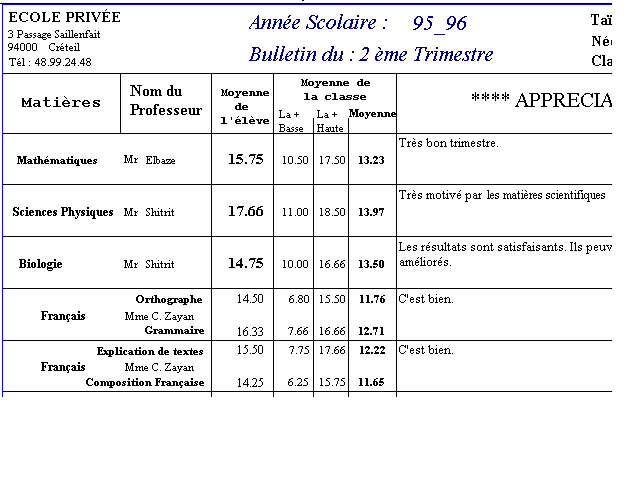 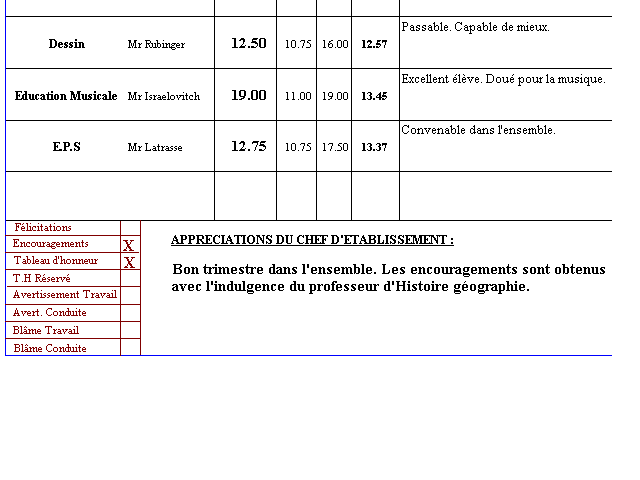 ett gymnasiumett betygett högstadiumen bildlärarestudentexamenårskurs 7årskurs 8årskurs 9åk 1 på gymnasietåk 2 på gymnasietåk 3 på gymnasietprovprovprovkvarsittningjag har lektionung. SYVrastmatsalmedelrektorklassrådganska snackigen betygsskalagå om en klassskolväskaberätta om Daft Punk på franskaberätta om Daft Punk på franskaberätta om det svenska skolsystemetberätta om det svenska skolsystemetberätta nu för varandra om de olika personernas betyg (som ni får på papper)berätta nu för varandra om de olika personernas betyg (som ni får på papper)